Universidade Metropolitana de Santos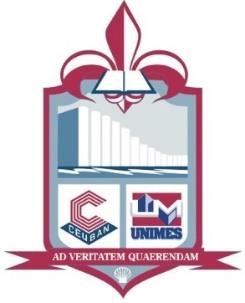 Extensão Universitária 2021.2 - Presencial
DIREITODireito e gestçao da saúde no trabalhoEDUCAÇÃ FÍSICACondicionamento físico aplicado à terceira idade: da prevenção de patologias à reabilitação pós covid-19Metabolismo energético e doenças cardiometabólicasENFERMAGEM Setembro amarelo no ambulatório da UNIMESOutubro Rosa – Vamos falar de prevençãoFACCEConhecendo a logística portuária do porto de SantosAuxiliar em Saúde Bucal – Turma IVMarketing Político EleitoreiroPalestras de conhecimentos Gerias UNIMESSemana da FACCE 2021GEOGRAFIADinâmicas geográficas nas regiões costeiras: o exemplo da Baixada SantistaHISTÓRIACá, história e saberesPatrimônio Cultural em debateMATEMÁTICASemana acadêmica da matemática: Competências, habilidades e significadosSistemas lineares: resolução e discussão, métodos diretos e iterativos. Problematizações.Exponenciais e logaritmos: Objeto e ferramenta na resolução de problemas.Cálculo: função de uma e duas variáveis, uma ferramenta na resolução de problemasMEDICINAWorkshop virtual “A população idosa: antes e após COVID-19”NUTRIÇÃO Desmistificando a aquafabaODONTOLOGIAImersão em odontologia digitalAnatomia e escultura dental em posteriores em resina compostaFacilitando a endodontiaPrograma de curso integrado – Planejamento digital e cirurgia guiadaI Top introdutório – higienização oral treinada individualmentePSICOLOGIAIv Semana de Psicologia da UNIMESPandemia, invisibilidade social e consciência coletivaMESTRADO ENSINOI Encontro de Educação e Literatura: a literatura problematizando a educaçãoMESTRADO DE SAÚDE E MEIO AMBIENTECitogenética clássica e citogenômica aplicadas à prática médicaGerontologia e Meio AmbienteFundamentos de biologia molecular aplicados em saúde